МУНИЦИПАЛЬНОЕ БЮДЖЕТНОЕОБЩЕОБРАЗОВАТЕЛЬНОЕ УЧРЕЖДЕНИЕПЛАТОНОВСКАЯ СРЕДНЯЯ ОБЩЕОБРАЗОВАТЕЛЬНАЯ ШКОЛА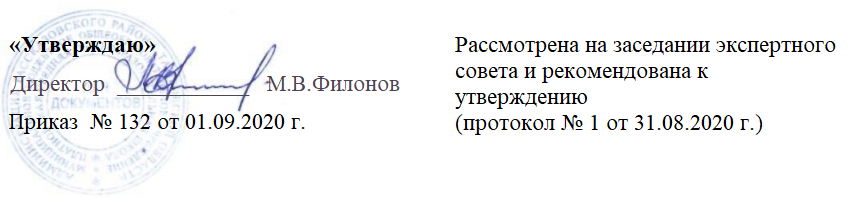 Рабочая программаучебного предмета «Изобразительное искусство»для начального общего образованияСрок освоения программы: 4 года (1- 4 классы)4 классСоставитель:Пешкова Марина Анатольевнаучитель начальных классов2020 годПОЯСНИТЕЛЬНАЯ ЗАПИСКАРабочая программа учебного предмета «Изобразительное искусство» составлена в соответствие с требованиями ФГОС НОО и одобрена решением федерального учебно-методического объединения по начальному общему образованию (протокол от 8 апреля 2015 г. № 1/15) (https://fgosreestr.ru/).  Данная программа разработана на основе: 1.Федерального Закона «Об образовании в РФ» от 29.12.2012 № 273 (с изм. и доп., вступ. в силу 01.09.2020); 2.Федерального перечня учебников (приказы Министерства просвещения РФ №345 от 28.12.2018 г., № 632 от 22.11.2019 г.); 3.Санитарно-эпидемиологическими требованиями к условиям и организации обучения в общеобразовательных учреждениях «Об утверждении СанПин 2.4.2.2821-10» постановление Главного санитарного врача РФ от 29.12.2010 г. №189 (в редакции от 22.05.2019 г.); 4. «Об утверждения перечня средств обучения и воспитания, необходимых для реализации образовательных программ начального общего образования …, соответствующим новым условиям образования…» приказ Министерства просвещения РФ №465 от 03.09.2019 г.       Учебно-методический комплекс «Перспектива», учебник: Т.Я.Шпикалова, Л.В.Ершова. Изобразительное искусство. М.: Просвещение, 2019.         Образовательный процесс, реализуемый при обучении с использованием электронного обучения и дистанционных образовательных технологий, предусматривает значительную долю самостоятельных занятий обучающихся, методическое и дидактическое обеспечение этого процесса, регулярный контроль и учет знаний, обучающихся со стороны педагога. Данная программа может реализовываться через дистанционную форму обучения.2.	ПЛАНИРУМЫЕ РЕЗУЛЬТАТЫ ОСВОЕНИЯ УЧЕБНОГО ПРЕДМЕТА «ИЗОБРАЗИТЕЛЬНОЕ ИСКУССТВО»Изучение изобразительного искусства на ступени начального общего образования направлено на достижение следующих целей:    формирование основ художественной культуры: представление о специфике изобразительного искусства, потребность в художественном творчестве и в общении с искусством, первоначальные понятия о выразительных возможностях языка искусства;     развитие образного мышления, наблюдательности и воображения, учебно-творческих способностей, эстетических чувств, формирование основ анализа произведения искусства; проявление эмоционально-ценностного отношения к миру, явлениям действительности и художественный вкус;    формирование основ духовно-нравственных ценностей личности – способности оценивать и выстраивать на основе традиционных моральных норм и нравственных идеалов, воплощенных в искусстве, отношение к себе, другим людям, обществу, государству, Отечеству, миру в целом; устойчивое представление о добре и зле, должном и недопустимом, которые станут базой самостоятельных поступков и действий на основе морального выбора, понимания и поддержания нравственных устоев, нашедших отражение и оценку в искусстве, любви, взаимопомощи, уважении к родителям, заботе о младших и старших, ответственности за другого человека;     готовность и способность к реализации своего творческого потенциала в духовной и художественно-продуктивной деятельности, разовьется трудолюбие, оптимизм, способность к преодолению трудностей, открытость миру, диалогичность;     cтановление осознанное уважение и принятие традиций, самобытных культурных ценностей, форм культурно-исторической, социальной и духовной жизни родного края, наполнятся конкретным содержанием понятия «Отечество», «родная земля», «моя семья и род», «мой дом», разовьется принятие культуры и духовных традиций многонационального народа Российской Федерации, зародится целостный, социально ориентированный взгляд на мир в его органическом единстве и разнообразии природы, народов, культур и религий;     заложение основ российской гражданской идентичности, чувства сопричастности и гордости за свою Родину, российский народ и историю России, появится осознание своей этнической и национальной принадлежности, ответственности за общее благополучие.ТРЕБОВАНИЯ К УРОВНЮ ПОДГОТОВКИ ВЫПУСКНИКОВВ результате изучения изобразительного искусства ученик должен научиться:     овладевать практическими умениями и навыками в восприятии произведений пластических искусств и в различных видах художественной деятельности: графике (рисунке), живописи, скульптуре, архитектуре, художественном конструировании, декоративно-прикладном искусстве;     понимать образную природу искусства; давать эстетическую оценку и выражать свое отношение к событиям и явлениям окружающего мира, к природе, человеку и обществу; воплощать художественные образы в различных формах художественно-творческой деятельности;     применять художественные умения, знания и представления о пластических искусствах для выполнения учебных и художественно-практических задач, познакомятся с возможностями использования в творчестве различных ИКТ-средств;     получать навыки сотрудничества со взрослыми и сверстниками, научатся вести диалог, участвовать в обсуждении значимых для человека явлений жизни и искусства, будут способны вставать на позицию другого человека;     реализовать собственный творческий потенциал, применяя полученные знания и представления об изобразительном искусстве для выполнения учебных и художественно-практических задач, действовать самостоятельно при разрешении проблемно-творческих ситуаций в повседневной жизни.Восприятие искусства и виды художественной деятельностиразличать основные виды художественной деятельности (рисунок, живопись, скульптура, художественное конструирование и дизайн, декоративно­прикладное искусство), понимать их специфику  и участвовать в художественно­творческой деятельности, используя различные художественные материалы и приемы работы с ними для виды и жанры пластических искусств;эмоционально­ценностно относиться к природе, человеку, обществу; различать и передавать в художественно­творческой деятельности характер, эмоциональные состояния и свое отношение к ним средствами художественного образного языка;узнавать, воспринимать, описывать и эмоционально оценивать шедевры своего национального, российского и мирового искусства, изображающие природу, человека, различные стороны (разнообразие, красоту, трагизм и т. д.) окружающего мира и жизненных явлений;приводить примеры ведущих художественных музеев России и художественных музеев своего региона, показывать на примерах их роль и назначение;воспринимать произведения изобразительного искусства; участвовать в обсуждении их содержания и выразительных средств; различать сюжет и содержание в знакомых произведениях;видеть проявления прекрасного в произведениях искусства (картины, архитектура, скульптура и т. д.), в природе, на улице, в быту;высказывать аргументированное суждение о художественных произведениях, изображающих природу и человека в различных эмоциональных состояниях.Азбука искусства. Как говорит искусство?создавать простые композиции на заданную тему на плоскости и в пространстве;использовать выразительные средства изобразительного искусства: композицию, форму, ритм, линию, цвет, объем, фактуру; различные художественные материалы для воплощения собственного художественно­творческого замысла;различать основные и составные, теплые и холодные цвета; изменять их эмоциональную напряженность с помощью смешивания с белой и черной красками; использовать их для передачи художественного замысла в собственной учебно­творческой деятельности;создавать средствами живописи, графики, скульптуры, декоративно­прикладного искусства образ человека: передавать на плоскости и в объеме пропорции лица, фигуры; передавать характерные черты внешнего облика, одежды, украшений человека;наблюдать, сравнивать, сопоставлять и анализировать пространственную форму предмета; изображать предметы различной формы; использовать простые формы для создания выразительных образов в живописи, скульптуре, графике, художественном конструировании;использовать декоративные элементы, геометрические, растительные узоры для украшения своих изделий и предметов быта; использовать ритм и стилизацию форм для создания орнамента; передавать в собственной художественно­творческой деятельности специфику стилистики произведений народных художественных промыслов в России (с учетом местных условий);пользоваться средствами выразительности языка живописи, графики, скульптуры, декоративно­прикладногоискусства, художественного конструирования в собственной художественно­творческой деятельности; передавать разнообразные эмоциональные состояния, используя различные оттенки цвета, при создании живописных композиций на заданные темы;моделировать новые формы, различные ситуации путем трансформации известного, создавать новые образы природы, человека, фантастического существа и построек средствами изобразительного искусства и компьютерной графики;выполнять простые рисунки и орнаментальные композиции, используя язык компьютерной графики в программе Paint.Значимые темы искусстваосознавать значимые темы искусства и отражать их в собственной художественно­творческой деятельности;выбирать художественные материалы, средства художественной выразительности для создания образов природы, человека, явлений и передачи своего отношения к ним; решать художественные задачи (передавать характер и намерения объекта — природы, человека, сказочного героя, предмета, явления и т. д. — в живописи, графике и скульптуре, выражая свое отношение к качествам данного объекта) с опорой на правила перспективы, цветоведения, усвоенные способы действия;видеть, чувствовать и изображать красоту и разнообразие природы, человека, зданий, предметов;понимать и передавать в художественной работе разницу представлений о красоте человека в разных культурах мира; проявлять терпимость к другим вкусам и мнениям;изображать пейзажи, натюрморты, портреты, выражая свое отношение к ним;изображать многофигурные композиции на значимые жизненные темы и участвовать в коллективных работах на эти темы.3.СОДЕРЖАНИЕ УЧЕБНОГО ПРЕДМЕТА «ИЗОБРАЗИТЕЛЬНОЕ ИСКУССТВО»Виды художественной деятельностиВосприятие произведений искусства. Особенности художественного творчества: художник и зритель. Образная сущность искусства: художественный образ, его условность, передача общего через единичное. Отражение в произведениях пластических искусств общечеловеческих идей о нравственности и эстетике: отношение к природе, человеку и обществу. Фотография и произведение изобразительного искусства: сходство и различия. Человек, мир природы в реальной жизни: образ человека, природы в искусстве. Представления о богатстве и разнообразии художественной культуры (на примере культуры народов России). Выдающиеся представители изобразительного искусства народов России (по выбору). Ведущие художественные музеи России (ГТГ, Русский музей, Эрмитаж) и региональные музеи. Восприятие и эмоциональная оценка шедевров национального, российского и мирового искусства. Представление о роли изобразительных (пластических) искусств в повседневной жизни человека, в организации его материального окружения.Рисунок. Материалы для рисунка: карандаш, ручка, фломастер, уголь, пастель, мелки и т. д. Приемы работы с различными графическими материалами. Роль рисунка в искусстве: основная и вспомогательная. Красота и разнообразие природы, человека, зданий, предметов, выраженные средствами рисунка. Изображение деревьев, птиц, животных: общие и характерные черты.Живопись. Живописные материалы. Красота и разнообразие природы, человека, зданий, предметов, выраженные средствами живописи. Цвет основа языка живописи. Выбор средств художественной выразительности для создания живописного образа в соответствии с поставленными задачами. Образы природы и человека в живописи.Скульптура. Материалы скульптуры и их роль в создании выразительного образа. Элементарные приемы работы с пластическими скульптурными материалами для создания выразительного образа (пластилин, глина — раскатывание, набор объема, вытягивание формы). Объем — основа языка скульптуры. Основные темы скульптуры. Красота человека и животных, выраженная средствами скульптуры.Художественное конструирование и дизайн. Разнообразие материалов для художественного конструирования и моделирования (пластилин, бумага, картон и др.). Элементарные приемы работы с различными материалами для создания выразительного образа (пластилин — раскатывание, набор объема, вытягивание формы; бумага и картон — сгибание, вырезание). Представление о возможностях использования навыков художественного конструирования и моделирования в жизни человека.Декоративно­прикладное искусство. Истоки декоративно­прикладного искусства и его роль в жизни человека. Понятие о синтетичном характере народной культуры (украшение жилища, предметов быта, орудий труда, костюма; музыка, песни, хороводы; былины, сказания, сказки). Образ человека в традиционной культуре. Представления народа о мужской и женской красоте, отраженные в изобразительном искусстве, сказках, песнях. Сказочные образы в народной культуре и декоративно­прикладном искусстве. Разнообразие форм в природе как основа декоративных форм в прикладном искусстве (цветы, раскраска бабочек, переплетение ветвей деревьев, морозные узоры на стекле и т. д.). Ознакомление с произведениями народных художественных промыслов в России (с учетом местных условий).Азбука искусства. Как говорит искусство?Композиция. Элементарные приемы композиции на плоскости и в пространстве. Понятия: горизонталь, вертикаль и диагональ в построении композиции. Пропорции и перспектива. Понятия: линия горизонта, ближе — больше, дальше — меньше, загораживания. Роль контраста в композиции: низкое и высокое, большое и маленькое, тонкое и толстое, темное и светлое, спокойное и динамичное и т. д. Композиционный центр (зрительный центр композиции). Главное и второстепенное в композиции. Симметрия и асимметрия.Цвет. Основные и составные цвета. Теплые и холодные цвета. Смешение цветов. Роль белой и черной красок в эмоциональном звучании и выразительности образа. Эмоциональные возможности цвета. Практическое овладение основами цветоведения. Передача с помощью цвета характера персонажа, его эмоционального состояния.Линия. Многообразие линий (тонкие, толстые, прямые, волнистые, плавные, острые, закругленные спиралью, летящие) и их знаковый характер. Линия, штрих, пятно и художественный образ. Передача с помощью линии эмоционального состояния природы, человека, животного.Форма. Разнообразие форм предметного мира и передача их на плоскости и в пространстве. Сходство и контраст форм. Простые геометрические формы. Природные формы. Трансформация форм. Влияние формы предмета на представление о его характере. Силуэт.Объем. Объем в пространстве и объем на плоскости. Способы передачи объема. Выразительность объемных композиций.Ритм. Виды ритма (спокойный, замедленный, порывистый, беспокойный и т. д.). Ритм линий, пятен, цвета. Роль ритма в эмоциональном звучании композиции в живописи и рисунке. Передача движения в композиции с помощью ритма элементов. Особая роль ритма в декоративно­прикладном искусстве.Значимые темы искусства. О чем говорит искусство?Земля — наш общий дом. Наблюдение природы и природных явлений, различение их характера и эмоциональных состояний. Разница в изображении природы в разное время года, суток, в различную погоду. Жанр пейзажа. Пейзажи разных географических широт. Использование различных художественных материалов и средств для создания выразительных образов природы. Постройки в природе: птичьи гнезда, норы, ульи, панцирь черепахи, домик улитки и т.д.Восприятие и эмоциональная оценка шедевров русского
и зарубежного искусства, изображающих природу. Общность тематики, передаваемых чувств, отношения к природе в произведениях авторов — представителей разных культур, народов, стран (например, А. К. Саврасов, И. И. Левитан, И. И. Шишкин, Н. К. Рерих, К. Моне, П. Сезанн, В. Ван Гог и др.).Знакомство с несколькими наиболее яркими культурами мира, представляющими разные народы и эпохи (например, Древняя Греция, средневековая Европа, Япония или Индия). Роль природных условий в характере культурных традиций разных народов мира. Образ человека в искусстве разных народов. Образы архитектуры и декоративно­прикладного искусства.Родина моя — Россия. Роль природных условий в характере традиционной культуры народов России. Пейзажи родной природы. Единство декоративного строя в украшении жилища, предметов быта, орудий труда, костюма. Связь изобразительного искусства с музыкой, песней, танцами, былинами, сказаниями, сказками. Образ человека в традиционной культуре. Представления народа о красоте человека (внешней и духовной), отраженные в искусстве. Образ защитника Отечества.Человек и человеческие взаимоотношения. Образ человека в разных культурах мира. Образ современника. Жанр портрета. Темы любви, дружбы, семьи в искусстве. Эмоциональная и художественная выразительность образов персонажей, пробуждающих лучшие человеческие чувства и качества: доброту, сострадание, поддержку, заботу, героизм, бескорыстие и т. д. Образы персонажей, вызывающие гнев, раздражение, презрение.Искусство дарит людям красоту. Искусство вокруг нас сегодня. Использование различных художественных материалов и средств для создания проектов красивых, удобных и выразительных предметов быта, видов транспорта. Представление о роли изобразительных (пластических) искусств в повседневной жизни человека, в организации его материального окружения. Отражение в пластических искусствах природных, географических условий, традиций, религиозных верований разных народов (на примере изобразительного и декоративно­прикладного искусства народов России). Жанр натюрморта. Художественное конструирование и оформление помещений и парков, транспорта и посуды, мебели и одежды, книг и игрушек.Опыт художественно­творческой деятельностиУчастие в различных видах изобразительной, декоративно­прикладной и художественно­конструкторской деятельности.Освоение основ рисунка, живописи, скульптуры, декоративно­прикладного искусства. Изображение с натуры, по памяти и воображению (натюрморт, пейзаж, человек, животные, растения).Овладение основами художественной грамоты: композицией, формой, ритмом, линией, цветом, объемом, фактурой. Создание моделей предметов бытового окружения человека. Овладение элементарными навыками лепки и бумагопластики.Выбор и применение выразительных средств для реализации собственного замысла в рисунке, живописи, аппликации, скульптуре, художественном конструировании.Передача настроения в творческой работе с помощью цвета, тона, композиции, пространства, линии, штриха, пятна, объема, фактуры материала.Использование в индивидуальной и коллективной деятельности различных художественных техник и материалов: коллажа, аппликации, компьютерной анимации, натурной мультипликации, фотографии, видеосъемки, бумажной пластики, гуаши, акварели, пастели, восковых мелков, туши, карандаша, фломастеров, пластилина, глины, подручных и природных материалов.Участие в обсуждении содержания и выразительных средств произведений изобразительного искусства, выражение своего отношения к произведению.ТЕМАТИЧЕСКОЕ ПЛАНИРОВАНИЕ УЧЕБНОГО ПРЕДМЕТА«ЛИТЕРАТУРНОЕ ЧТЕНИЕ»ПРИЛОЖЕНИЕ Календарно-тематическое планирование уроков изобразительного искусства 4 класса на 2020-2021 учебный год в соответствии с требованиями ФГОС (предметная линия «Перспектива»). УМК: учебник: Т.Я.Шпикалова, Л.В.Ершова. Изобразительное искусство. М.: Просвещение, 2019. (Образовательный стандарт). М.: Просвещение. Сборник рабочих программ. Система учебников "ПЕРСПЕКТИВА" 1-4 классы. Л.Ф.Климанова, А.А.Плешаков и др.№ п/пНазвание модуля, темыКоличество часовКоличество часовКоличество часовФормы контроля/аттестации№ п/пНазвание модуля, темыВсегоТеорияПрактикаФормы контроля/аттестации1.Восхитись вечно живым миром красоты. 11      29Самостоятельная работаТекущий контроль.Устный опрос. Проект2.Любуйся ритмами в жизни природы и человека.14311Самостоятельная  работаТекущий контроль.Устный опрос.Проект3. Восхитись созидательными силами природы и человека927Самостоятельная работаТекущий контрольУстный опросПроектИтого347        27№ п/пТема урокаКол-во часовТип урокаЭлементы содержанияТребования к уровню подготовки обучающихсяВид контроляУниверсальные учебные действия Дата проведенияДата проведения№ п/пТема урокаКол-во часовТип урокаЭлементы содержанияТребования к уровню подготовки обучающихсяВид контроляУниверсальные учебные действия ПланФакт123456789101Восхитись вечно живым миром красоты. Целый мир от красоты.1Постановка учебной задачиПейзаж: пространство, композиционный центр, цветовая гамма, линия, пятно.Научатся создавать пейзажную композицию и передавать свое видение мира.текущийЭстетически воспринимать окружающий мир.Изображать события, происхо-дивших летом, передавать свое видение мира.2Древо жизни – символ мироздания.1Решение частных задачНаброски и зарисовки: линия, штрих, пятно, светотень.Научатся решать композиционные задачи.текущийВыполнять зарисовки и наброс-ки деревьев с нату-ры, по памяти, по представлению.Передавать  в рисунке штрихами признаки деревьев.3Мой край родной.Моя земля.1Решение частных задачПейзаж: пространство, планы, цвет, свет.Научатся создавать пейзажную композицию и передавать свое видение мира.текущийОбдумывать мотивы своего пейзажа.Акцентировать характерные признаки природы родных мест.4Цветущее дерево – символ жизни.1Решение частных задачДекоративная композиция: мотив дерева в народной росписи.Научатся создавать   мир декоративно-прикладного искусства в культур-ных традициях своего народа.текущийЗнакомиться с отработанными приемами росписи на примере рисун-ков современных мастеров.Иметь интерес к предмету, желание учиться.5Птицы – символ света, счастья и добра.1Решение частных задачДекоративная композиция: равновесие красочных пятен, узорные декоратив-ные разживки, симметрия, ритм, единство колорита.Научатся сравнивать изображение птицы в законченной росписи.текущийПовторять за мастером ритм и форму белильных разживок.Рисовать свой вариант птиц у цветущей ветки.6Конь – символ солнца, плодородия и добра.1Решение частных задачДекоративная композиция: линия, силуэт с вариациями городецких разживок.Научатся составлять декоративную композицию.текущийУчиться ценить талант различных мастеров живописи.Иметь мотивации учебной и творчес-кой деятельности.7Связь поколений в традиции Городца.1Решение частных задачДекоративная композиция с вариациями городецких мотивов, ритм, симметрия, динамика, статика.Научатся о приемах композиции в работе современных народных мастеров.текущийВыполнять декоративную роспись по мотивам городецкой для украшения изделий. Учиться ценить талант различных мастеров живописи.8Знатна Русская земля мастерами и талантами.1Решение частных задачПортрет: человек творческой профессии, пропорции лица.Научатся изображать лицо человека в разных ракурсах и соблюдать пропорции.тематическийПродумывать композицию порт-рета, определять главное.Передавать выражение лица человека.9Вольный ветер – дыхание земли.1Решение частных задачПейзаж: линии, штрихи, точки, пятно, свет.Научатся понимать произведения живописи и графики, в которых главное место занимает небо.текущийРисовать по памяти или по представле-нию небо с несущи-мися облаками.Анализировать произведения жи-вописи и графики.10Движение – жизни течение.1Решение частных задач Наброски с натуры, по памяти и представлению: подвижность красочных пятен, линий.Научатся выполнять наброски людей  по памяти и по представлению.текущийВоссоздавать на отдельном листе композиционные схемы к понравив-шимся произведе-ниям.Передавать образы людей в пейзаже.11Осенние метаморфозы.1Решение частных задачПейзаж: колорит, композицияНаучатся определять сюжет композиции и составлять эскиз.тематическийНаблюдать многоцветную праздничность природы, анализировать произведения художников и сверстников.12Любуйся ритмами в жизни природы и человека.Родословное древо – древо жизни, историческая память, связь поколений.1Постановка учебной задачиГрупповой портрет: пропорции лица человека, композиция.Научатся определять важность  родословной своей семьи.Научатся рисовать групповой портрет своих близких.текущийПодбирать фотографии своих близких, размещать на фоне родослов-ного дерева.Изображать симметрию в изображении лица.13«Двенадцать братьев друг за другом бродят…»1Решение частных задачДекоративно-сюжетная композиция: прием уподобления, силуэт.Научатся рисовать композиционные схемы зимнего пейзажа.текущийВносить изменения в свои действия во время работы.Создавать иллюст-рации к литератур-ным произведе-ниям.14Год не неделя – двенадцать месяцев впереди.1Решение частных задачИллюстрация к сказке: композиция, цвет.Научатся сверять гармоничные сочетания цветов для своей композиции с цветовым кругом.текущийВыполнять иллю-страции к литера-турным произведе-ниям на основе подготовленного эскиза композиции.Передавать осо-бенности состояния природы.15Новогоднее настроение.1Решение частных задачИз истории празднования Нового года в России. Колорит: гармоническое сочетание родственных цветов.Научатся выполнять гармонические сочетания цветов в натюрморте.текущийСоздавать в работе праздничный колорит.Проводить поиск художественных приемов для созда-ния вариантов основы празднич-ной открытки.16Твои новогодние поздравления.1Решение частных задачПроектирование открытки: цвет, форма, ритм, симметрия.Научатся определять историю авторской открытки как вид прикладной графики малых форм.текущийЗнакомиться с условиями констру-ирования новогод-ней двойной открытки.Готовить проект открытки-сюрприза с использованием элементов симмет-ричного вырезания.17Зимние фантазии.1Решение частных задач Наброски и зарисовки: цвет, пятно, силуэт, линия.Научатся наблюдать происходящее на зимних улицах города (села) и выполнять выкраски пейзажей.текущийВыполнять наброс-ки заснеженных деревьев, людей, домов по наблюде-нию, по памяти.Создавать цвето-вую гамму для ве-чернего и дневно-го зимнего колорита.18Зимние картины.1Решение частных задачСюжетная композиция: линия горизонта, композиционный центр, пространственные планы, ритм, динамика.Научатся выстраивать композиции в работе, выполнять простран-ственные планы.текущийРисовать свою картину зимней природы, включая в композицию людей, дома, улицы.Определять состоя-ние природы (сол-нечное, пасмурное, мороз, оттепель, вечер, утро).19Ожившие вещи.1Решение частных задачНатюрморт: форма, объем предметов, их конструктивные особенности, композиция.Научатся рисовать натюрморт, в котором предметы объединены одной темой.текущийГруппировать предметы, находя-щиеся в твоем доме, по их назначению, по их исторической и художественной ценности.20Выразительность формы предметов.1Решение частных задачДекоративный натюрморт: условность формы и цвета, черная линия, штрихи в обобщении формы предмета.Научатся составлять сюжетно-декоративную композицию натюрморта.текущийОриентироваться на образец и прави-ло выполнения дей-ствий.Отмечать сходство  с известными геометрическими фигурами.21Русское поле.Бородино1Решение частных задачПортрет. Батальный жанр.Зарисовки по представлению, по образцу.Научатся передавать пропорции и общее строение человечес-кой фигуры.текущийВыполнять по представлению зарисовки русских и французских воинов периода 1812 года.Используй прием схематичного рисования фигур для определения пропорций.22«Недаром помнит вся Россия про день Бородина…»1Решение частных задачСюжетная композиция: композиционный центр, колорит.Научатся выполнять сюжетную  компо-зицию по фрагментам стихотворения М.Ю.Лермонтова.тематическийОпределять сюжет собственной баталь-ной композиции.Выполнять поисковые компози-ционные зарисовки.23Образ мира в народном костюме и внешнем убранстве крестьянского дома.1Решение частных задачОбразы-символы. Орнамент: ритм, симметрия, символика.Научатся объяснять сходство орнаментальных композиций и их местонахождение.текущийВыполнять кол-лективную работу по группам (компо-зиция).Наблюдать  общую конструкцию дома, орнаментами налич-ника, костюма.24Народная расписная картинка-лубок. 1Решение частных задачДекоративная композиция: цвет, линия, штрих.Научатся определять сюжет  декоративной композиции, исходя из собственного замысла.текущийВыбирать послови-цу, поговорку, слова народной песни, ко-торые помогут по-яснить сюжет лубка.Выполнять поиско-вый эскиз компози-ции своего лубка.25Народная расписная картинка-лубок.1Решение частных задачДекоративная композиция: цвет, линия, штрих.Научатся определять композиционные особенности лубочных картинок.тематическийПередавать в лубо-чных картинках пространство, при-роду; каковы разме-ры изображения.Рисовать свою картину в технике лубка.26Восхитись созидательными силами природы и человека.Вода – живительная стихия.1Постановка учебной задачиПроект экологического плаката: композиция, линия, пятно.Научатся отличать плакаты от живопис-ных произведений, что их обединяет.текущийОпределять сред-ства выразительно-сти плаката (лако-ничность, декорати-вность цветовой палитры).Выполнять эскизы для плаката.27Повернись к мирозданию.1Решение частных задачПроект экологического плаката. Коллаж.Научатся создавать проекты плакаты, подбирать цвета для воплощения своего замысла.текущийПроводить анализ разных вариантов композиции плака-та, сравнивать плакаты.Создавать проект плаката, исполь-зуя  технику коллажа.28Русский мотив.1Решение частных задачПейзаж: композиция, колорит, цветовая гамма.Научатся наблюдать за весенней природой, запоминать и рисовать с натуры.текущийВыполнять эскиз композиции своего весеннего пейзажа.Продумывать колористическое решение, поиск цветовой гаммы.29Русский мотив.1Решение частных задачПейзаж: композиция, колорит, цветовая гамма.Научатся самостоятельно решать композиционные задачи.текущийВыполнять эскиз композиции своего весеннего пейзажа.Продумывать колористическое решение, поиск цветовой гаммы.30Всенародный праздник – День Победы.1Решение частных задачПатриотическая тема в искусстве: образ защитника Отечества.Научатся осознавать родственную связь с историей, ответствен-ность за прошлое и будущее нашей Родины.тематическийВыполнять эскиз памятника, посвя-щенного Победе в Великой Отечест-венной войне.Знакомить с произведениями искусства.31Медаль за бой, за труд из одного металла льют.1Решение частных задачМедальерное искусство.Образы-символы.Научатся выполнить композицию своей памятной плакетки (пластинки) ко Дню Победы.текущийЗнакомить с  орде-нами и медалями  СССР для награж-дения за заслуги в защите Отечества.Определять связь изображений.32Орнаментальный образ в веках.1Решение частных задачОрнамент народов мира: региональное разнообразие и национальные особенности.Научатся отмечать  в народном орнаменте природные мотивы.тематическийОтражать разно-образие орнамен-тального изображе-ния в окружающей жизни.Уметь оценивать результаты своего творчества.33Орнаментальный образ в веках.1Решение частных задачОрнамент народов мира: региональное разнообразие и национальные особенности.Научатся отобразить разнообразие орнаментального изображения в окружающей жизни.текущийАнализировать основной организу-ющий принцип орнамента – подчи-нение избранного мотива законам симметрии.34Повторение и закрепление..1Решение частных задачПовторение и закрепление изученного материала.Научатся использовать полученные знания при выполнении творческих работ.итоговыйОценивать и анализировать результат своего труда. Адекватно воспри-нимать  информа-цию учителя.